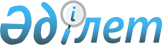 О снятии ограничительных мероприятийРешение акима Талшыкского сельского округа Акжарского района Северо-Казахстанской области от 22 августа 2023 года № 27
      В соответствии с подпунктом 8) статьи 10-1 Закона Республики Казахстан от 10 июля 2002 года "О ветеринарии", на основании представление главного государственного ветеринарно – санитарного инспектора Акжарского района от 18 августа 2023 года № 84, аким Талшыкского сельского округа РЕШИЛ:
      1. Снять ограничительные мероприятия, установленные на улицах Юбилейная, Биржан сала и Энергетиков села Талшык Талшыкского сельского округа Акжарского района Северо-Казахстанской области, в связи с проведением комплекса ветеринарных мероприятий по ликвидации болезни бруцеллез среди крупного рогатого скота.
      2. Признать утратившим силу решение акима Талшыкского сельского округа Акжарского района Северо-Казахстанской области "Об установлении ограничительных мероприятий" от 08 июня 2023 года № 17 (опубликовано 19 июня 2023 года в Эталонном контрольном банке нормативных правовых актов Республики Казахстан в электронном виде).
      3. Контроль за исполнением настоящего решения оставляю за собой.
      4. Настоящее решение вводится в действие со дня его первого официального опубликования.
					© 2012. РГП на ПХВ «Институт законодательства и правовой информации Республики Казахстан» Министерства юстиции Республики Казахстан
				
      Аким округа 

Е. Каиржанов
